Отчет о деятельности   Совета депутатов Таштыпского сельсовета  за 2023 год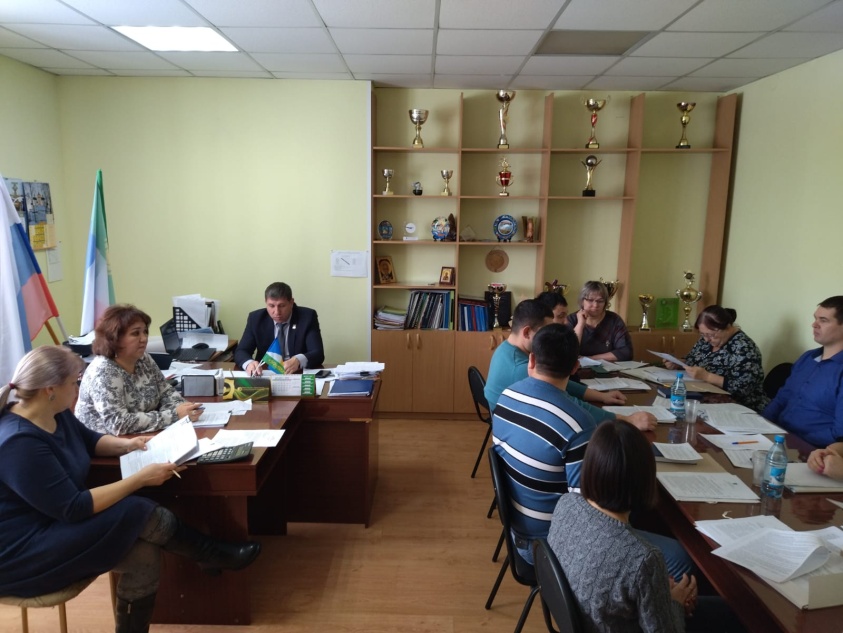 Совет депутатов  Таштыпского  сельсовета  - представительный орган,  состоит из 13 депутатов, которые избираются по 4 округам территории Таштыпского сельсовета. В течение отчетного периода деятельность осуществлялась 13 депутатами 4 созыва: 7 женщин, 6 мужчин. Основные направления деятельности Совета депутатов  предусмотрены Уставом поселения. Деятельность Совета депутатов основывается на свободном коллективном обсуждении в решении всех вопросов. Основными видами деятельности Совета депутатов являются:- разработка проектов решений Совета депутатов;- подготовка замечаний, предложений и дополнений по рассматриваемым проектам нормативно-правовых актов;- встречи  с населением и содействие в решении вопросов местного значения;- контроль над исполнением решений Совета депутатов;-взаимодействие с администрацией  Таштыпского  сельсовета, совместное решение проблемных вопросов.        Работа постоянных комиссий Совета депутатов поселения осуществляется в соответствии с принятыми нормативно-правовыми актами, регулирующими и контролирующими деятельность депутатов. Проведено – 10 заседаний  постоянных  комиссий, на которых рассмотрено  29 вопросов.За 2023  год проведено 10   сессий  Совета  депутатов, на которых рассмотрено 33 вопроса, в том числе: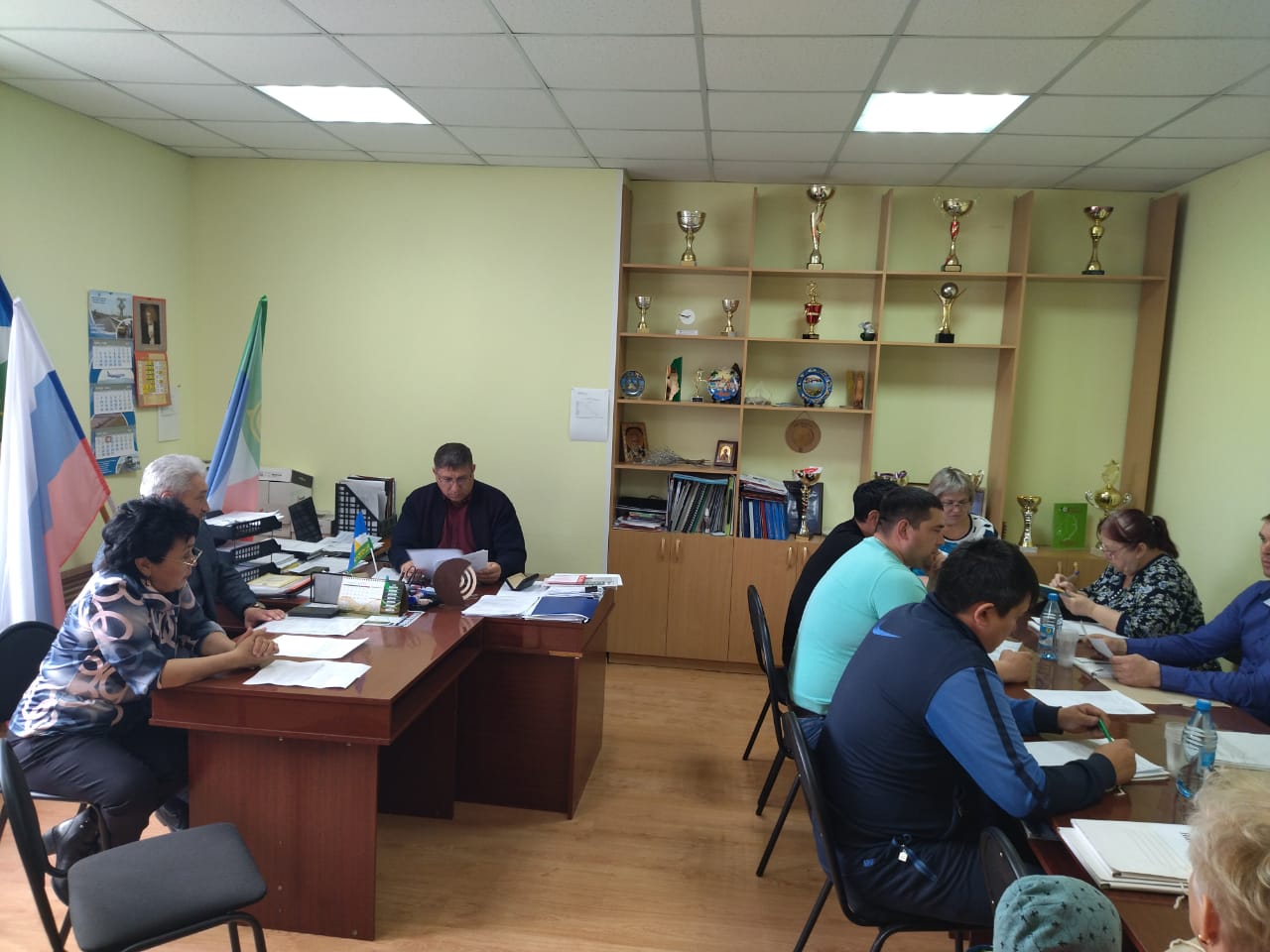 По бюджету, налогам и сборам -11.Отчет главы муниципального образования -1Принято решений общеобязательных (нормативных) правил- 3О  принятии и изменении  Устава  муниципального образования Таштыпский  сельсовет -6.По вопросам  жилищно-коммунального хозяйства и благоустройства -1.О владении, пользовании и распоряжении муниципальной собственности, местными природными ресурсами и землями – 5     В порядке контроля депутаты ежеквартально рассматривали информацию об исполнении бюджета поселения.   Проведены публичные слушания:- по проекту Решения о внесении  изменений и  дополнений  в  Устав Таштыпского сельсовета,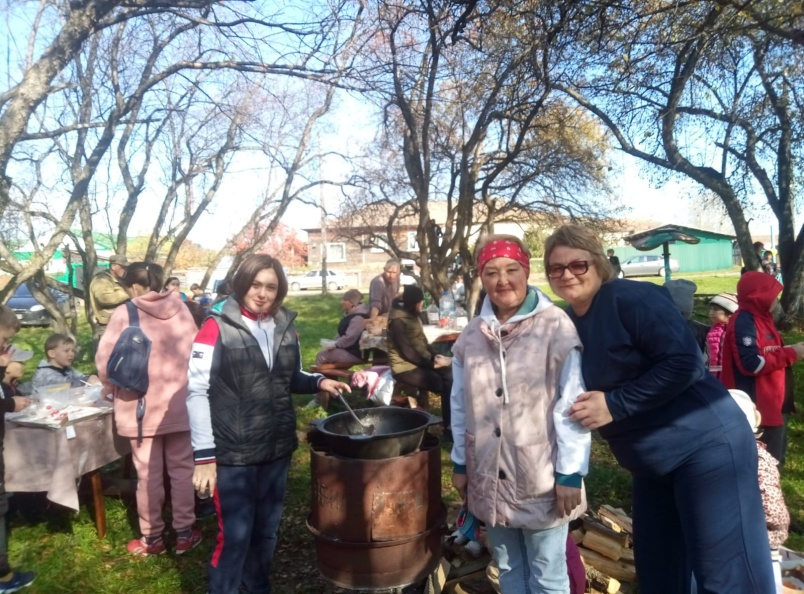 - проекту бюджета на 2024 год и плановый период 2025 и 2026 год.В течение года вели   прием жителей села, принят 141  житель.Выдано:-Актов   обследования -  39-Бытовых  характеристик  - 44Депутатами 4 созыва совместно с Женсоветом Таштыпского сельсовета ведется совместная работа по профилактике правонарушений, посещаются семьи, состоящие на всех видах профилактического учета.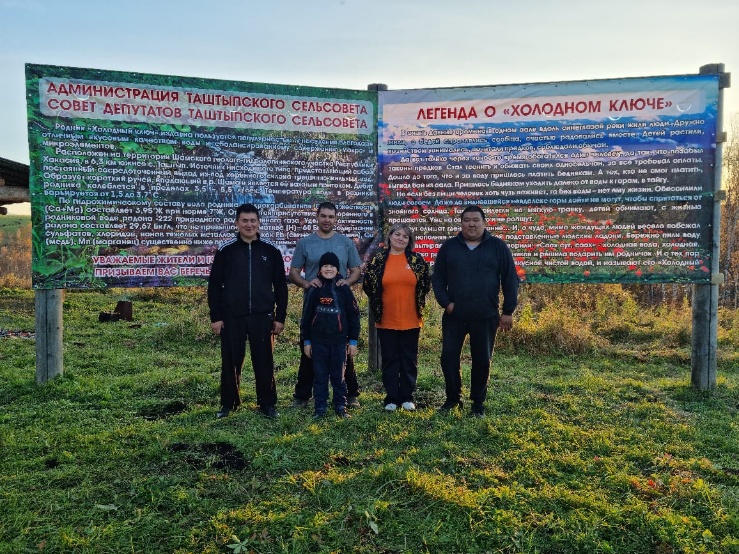 Депутаты принимают активное участие в развитии территориального общественного самоуправления. Помогают в проведении различных мероприятий для жителей, оказывают содействие в подготовке нормативно правовых актов касающихся деятельности ТОС.  Осенью 2023 года силами депутатов и рабочими Таштыпского сельсовета  проведены работы по благоустройству Холодного ключа. Депутат на постоянной основе                                                                 А.В. Андреева.